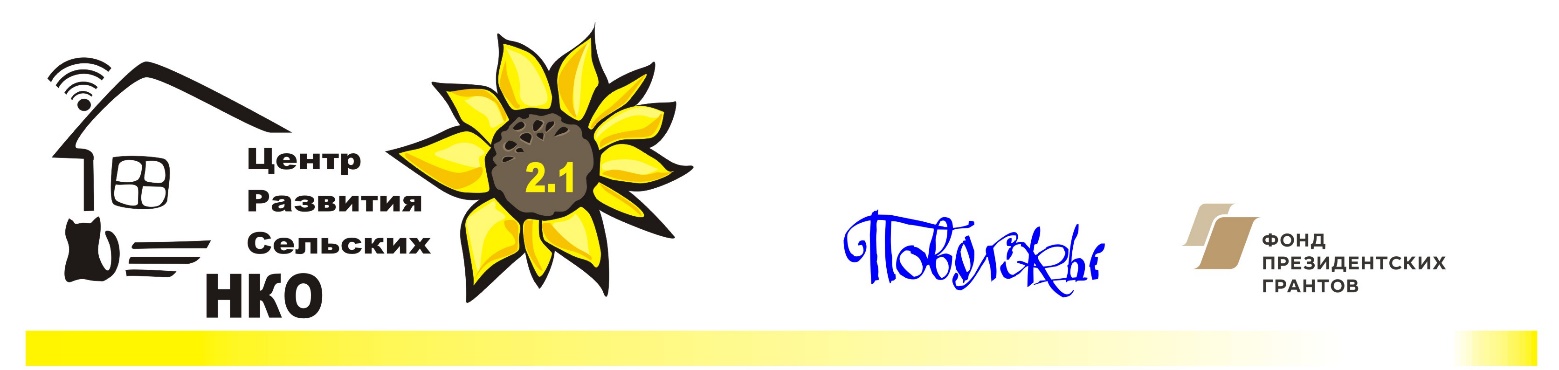 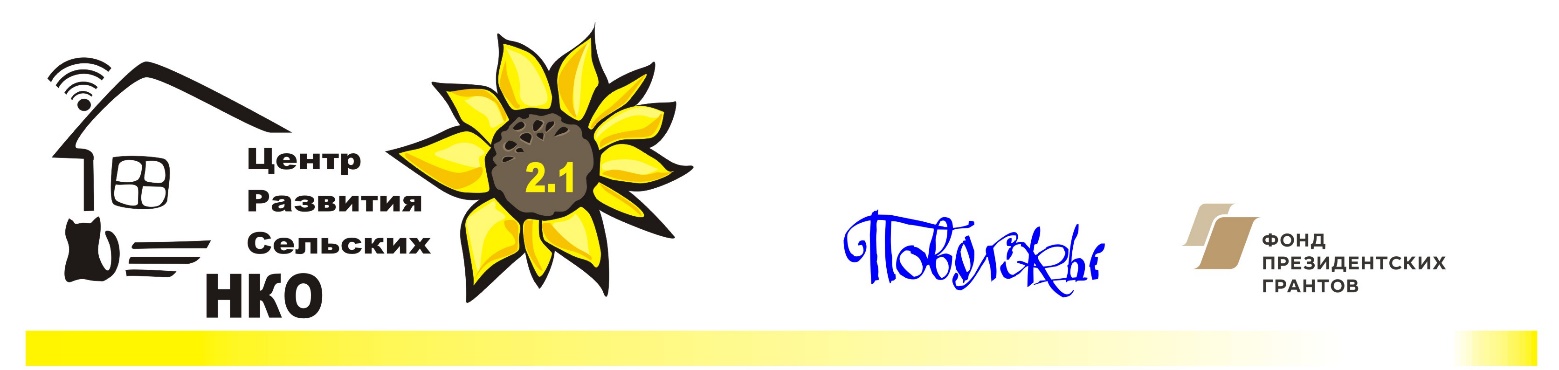 КОНКУРС«Лучшая практика по вовлечению жителей сельских районов 
в деятельность некоммерческих организаций»Конкурс проводится в рамках проекта «Центр развития сельских НКО 2.1», реализуемого с использованием гранта Президента РФ, предоставленного Фондом президентских грантов.Организатор конкурса: Самарская региональная общественная организация «Историко-эко-культурная ассоциация «Поволжье».Цель конкурса: выявление и популяризация лучших практик по вовлечению жителей сельских районов в деятельность некоммерческих организаций (СО НКО) Самарской области.Участники конкурса:зарегистрированные в сельских поселениях Самарской области социально ориентированные негосударственные некоммерческие организации (СО НКО)районные и поселенческие отделения, представительства и первичные организации областных СО НКО, не имеющие статуса юридического лицаобщественные объединения граждан, не имеющие статуса юридического лица и действующие на территории поселения и/или муниципального района Самарской областиНа конкурс принимаются описания практик, реализованных в период с 1 января 2022 года по 31 августа 2023 года.Все поступившие на конкурс практики будут опубликованы на сайте selo.songo63.ru в разделе «Практики НКО».Сроки проведения Конкурса:Объявление конкурса              		15 сентября 2023 г.Окончание приема заявок	         	30 октября 2023 г.Объявление итогов конкурса         	30 ноября 2023 г.Награждение победителей		не позднее 22 декабря 2023 годаКритерии оценки поступивших на конкурс заявок:Число граждан, вовлеченных в реализацию практикиСоциальная значимость практики для территории ее реализацииПолнота описания практикиОригинальность практикиДоступность информации о практике для заинтересованных СО НКО и гражданПоощрение победителей:Победители, занявшие 1,2, и 3 место, получат дипломы победителей, офисную технику или иное оборудование (по согласованию с организатором конкурса) стоимостью до 20 000 рублей.Оборудование передаётся в организацию по договору целевого пожертвования для реализации уставной деятельности организации или объединения без статуса юридического лица.Приём заявок:Заявки принимаются в электронном виде с 15 сентября по 30 октября (до 00:00 часов) на электронную почту povolzje@yandex.ru с пометкой «Конкурс практик сельских НКО 2023».Состав заявки:Описание практики (Приложение №1) в формате doc или docxФото в формате jpg для оформления практики на сайте selo.songo63.ru  (от 1 до 3 фотографий в горизонтальном формате)Сопроводительное письмо руководителя организации (Приложение №2)Организаторы имеют право исключить из состава заявки материалы (фото, видео, документы и иные приложения), нарушающие авторские права или другим образом нарушающие Законодательство Российской Федерации.Контактные телефоны:Пестрикова Валентина Ивановна, тел. +79276021876 (в том числе мессенджеры)Агапова Александра Сергеевна, тел. +79276936278 (в том числе мессенджеры)8(846) 3332508, г.Самара, ул.Часовая д.6, 3й подъезд, оф.201Приложение №1ЗАЯВКА НА УЧАСТИЕ В КОНКУРСЕ«Лучшая практика по вовлечению жителей сельских районовв деятельность некоммерческих организаций»1.НАЗВАНИЕ ПРАКТИКИОфициальное название практики (если есть) или смысловое, из которого ясна ее суть.2.ПЕРИОД РЕАЛИЗАЦИИ ПРАКТИКИУкажите временной период, в который была реализована практика3.ОРГАНИЗАЦИЯОфициальное название организации или объединения без статуса юр.лица, которое реализует практикуОрганизационно-правовая форма:
(выберите один из вариантов)Зарегистрированная некоммерческая организацияОтделение областной организации без статуса юридического лицаОбщественное объединение без статуса юридического лица4.МУНИЦИПАЛЬНОЕ ОБРАЗОВАНИЕ, на территории которого была реализована практика4.1. Название района: 4.2. Название поселения:5.КОНТАКТЫ5.1. ФИО контактного лица в организации:5.2. Мобильный телефон5.3. Адрес электронной почты5.4. Роль указанного лица в реализации практики: 6.СОЦИАЛЬНАЯ ЗНАЧИМОСТЬ ПРАКТИКИНа решение каких проблем граждан или территории направлена практика? Как / откуда вы узнали о наличии этих проблем? Кто выступил инициатором реализации данной практики?7.ОПИСАНИЕ ПРАКТИКИ7.1. Опишите последовательно, как была реализована практика: что и как было сделано (включая этапы подготовки и подведения итогов), кто принимал участие в реализации, какие ресурсы были использованы (кадровые, финансовые, материально-технические, информационные и др.).7.2.Какие способы и формы вовлечения жителей были использованы при реализации практики? Как они стали участниками деятельности или благополучателями?7.3. Какие информационные каналы были использованы при подготовке и реализации практики? 8.РЕЗУЛЬТАТЫ РЕАЛИЗАЦИИ ПРАКТИКИ8.1. Количество граждан, принимавших участие в подготовке и проведении мероприятий (человек):8.2. Количество благополучателей (человек):8.3. Количество сотрудников организации, принимавших участие в реализации практики, включая сотрудников на добровольной/безвозмездной основе (человек):8.4. Другие количественные результаты: Например: количество проведенных мероприятий, сумма собранных средств, количество или объем (в килограммах, кубических метрах или других единицах измерения) переданных благополучателям вещей, количество благоустроенных дворов и т.п.8.5. Качественные результаты реализации практики:Что изменилось в результате реализации практики? 9.ДОСТУПНОСТЬ ИНФОРМАЦИИ О ПРАКТИКЕНа каких информационных ресурсах размещена информация о практике:
(укажите ссылки на конкретные публикации или разделы, посвященные реализованной практике)Сайт организации: Сообщество в социальной сети ВКонтакте: Сообщество в социальной сети Одноклассники: Открытые каналы и чаты в мессенджерах:Сайты и сообщества СМИ:Печатные версии СМИ: укажите название СМИ и даты публикаций, опишите краткое содержаниеСайты партнерских организаций и/или органов местного самоуправления:Информационные стенды или иные объекты на территории сельских поселений: перечислите виды и количество, укажите какая именно информация размещалась (например, приглашение к участию), при возможности приложите фотографии.10.ОТЗЫВЫ О ПРАКТИКЕСсылки на отзывы в социальных сетях или скриншоты сообщений, фото благодарственных писем, дипломов и пр.11.ПРИЛОЖЕНИЯВы можете указать ссылки на дополнительные материалы о реализованной практике: фотоальбомы в социальных сетях или на облачных сервисах, видеозаписи, документы.Если вы размещаете материалы специально для участия в данном конкурсе, просим использовать официально доступные в РФ сервисы: ЯндексДиск, RuTube и др. В случае размещения материалов на заблокированных в РФ сервисах, организаторы не могут гарантировать, что приложения будут учтены при оценке заявки.Приложение №2Директору СРОО ИЭКА «Поволжье»Агаповой А.С.СОПРОВОДИТЕЛЬНОЕ ПИСЬМОНазвание организации/объединения без статуса юр.лица направляет на конкурс «Лучшая практика по вовлечению жителей сельских районов в деятельность некоммерческих организаций» заявку с описанием практики «Название практики».Название организации/объединения без статуса юр.лица даёт согласие на публикацию практики «Название практики» на сайте selo.songo63.ru.Должность руководителя организации/объединения ______________  ФИОДата: : «____ » _______ 2023 года